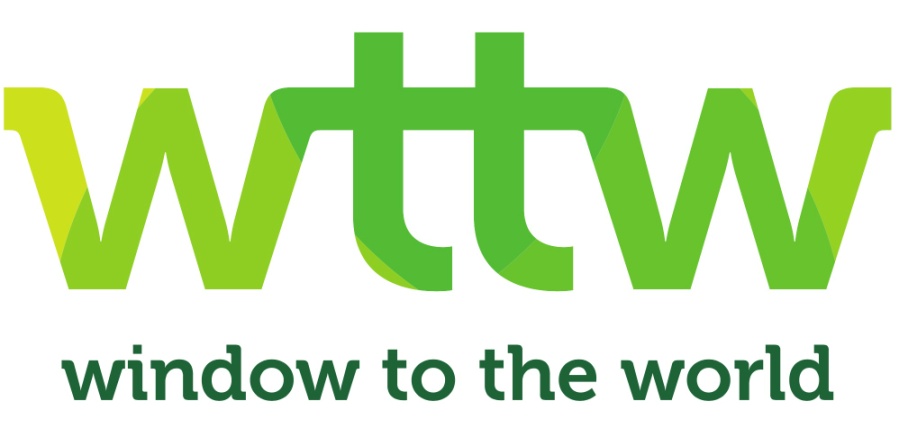 Window to the World FoundationInhoudBeleidsplanInleidingVisie en MissieAmbitiesSWOTStrategisch StappenplanBestuurlijke ZakenBeleidsplan 1-10-2023 / 1-10-2027Naam stichting 		-	Stichting Window to the World FoundationStatus			-	definitiefRSIN Nummer		-	91852072KvK nr			-	91852072Auteur			-	R.J.M. Beemster	1,	InleidingDe Stichting Window to the World Foundation is opgericht in 2023. 
Met als doelstelling de algehele ondersteuning van de Window to the World (WttW) school in Lovina, Bali.WttW is een school met een opvang voor de kinderen van 3-4 jaar, Kindergarten van 4-6 jaar en een lagere school van 6-12 jaar. Voor de Nl begrippen; een basisschool met ook een opvang voor de jongere kinderen.
Daarnaast is er extra onderwijs voor 12-16 jarigen, milieu onderwijs en zijn er speciale projecten voor de ouders. De school is een privé school en krijgt geen ondersteuning van de regering. De school heeft wel alle certificeringen die de overheid eist voor elk van de gegeven opleidingen. WttW kan bestaan door de bijdragen van ouders, sponsoring van particulieren en ondersteuning van serviceclubs zoals Rotary etc.De school bestaat sinds 1998 en heeft sinds 2014 een vaste locatie in Lovina. Echter door het grote succes zal er binnenkort een nieuwe vleugel aan het huidige gedeelte aangebouwd moeten worden. Voor deze realisatie is sponsoring nodig. We hopen dat dit gerealiseerd kan worden vóór het nieuwe schooljaar 24/25. (schooljaar loopt in Indonesië van juli tot juni). Ook zal renovatie en onderhoud gedaan moeten worden van bestaande gebouw.  De Foundation zal zich inzetten om sponsoring te verkrijgen om deze zaken te realiseren.De Foundation wil het mogelijk maken dat de school een langdurig en  consistent beleid kan gaan voeren, dit door inkomsten uit sponsoring etc. voor o.a. de schoolbijdragen van de kinderen voor langer periodes vast te leggen. 
WttW is mede opgezet om onderwijs te geven in het armere gedeelte van Bali aan kinderen uit de achtergestelde klasse. Hiervoor is dus voortdurende sponsoring voor noodzakelijk.
De Foundation heeft een ANBI status en wil hier gebruik van maken om het voor sponsoren (vanwege mogelijke belastingaftrek) interessant te maken om langere termijn sponsoring te gaan doen. In Indonesië kan een privéschool niet bestaan als er geen lokale stichting is opgezet ter ondersteuning van de school. Natuurlijk heeft WttW ook zo’n stichting. Dit is de “Yayasan Rumah Alfred”. De leiding van de stichting is in handen van Eka Masaki. Zij is ook hoofd van de WttW school. Het bestuur van de Yayasan Rumah Alfred legt elk jaar financiële verantwoording af, over het gevoerde beleid. 2, 	Visie en Missie2,1 VisieDe Foundation vind dat álle kinderen, ook uit de achtergestelde klasse,  kansen moeten krijgen voor het opbouwen van een goede toekomst en wil door middel van goed onderwijs hiervoor een basis bieden.2,2 MissieDe Foundation wil zekerheid van voortbestaan bieden aan de Window to the World school. Dit doen we door beurzen voor kinderen, acties op te zetten voor financiële donaties, aandacht bij geïnteresseerde instanties. 3, 	AmbitiesOm de school een consistent beleid te kunnen laten voeren is  financiële ondersteuning vanuit de Foundation noodzakelijk. Het is zeker de bedoeling om op heel lange termijn de school zelfstandig te laten zijn. Maar gezien de huidige economische ontwikkeling in noord-Bali is dit voorlopig nog niet aan de orde.
Door heel dicht op de organisatie van de school te zitten, kennen we de belangen en wensen van de schoolleiding. Wij bespreken dit met hen en zij moeten hun wensen onderbouwen met projectplannen e.d.
We werken aan de volgende ambities om hun plannen kunnen realiseren.3,1 Projectena, Realiseren van de bouw van de nieuwe vleugel aan de bestaande school. De nieuwbouw kan plaatsvinden op de reeds aangekochte grond. Daarnaast zal renovatie en onderhoud gedaan moeten worden aan het bestaande gebouw.
Geplande kosten (in Euro) ;Nieuwbouw vleugel	35.000Inrichting 			  5.000Renovatie/onderhoud	10.000Totaal		50.000b,De Foundation wil een systeem op gaan zetten waarbij sponsoren zich voor langere periode verbinden aan het schoolprogramma van de kinderen. Deze beurzen zouden dan bijvoorbeeld van een periode van 6 of 8 jaar gegarandeerd moeten worden. Een kind wat op 4 jarige leeftijd naar WttW gaat zou dan gedurende de hele basisschool periode verzekerd zijn van het feit de school af te kunnen maken. 
Daarnaast moet projectsponsoring ervoor zorgen dat onderhoud e.d. van de gebouwen en buitengedeeltes gedaan kan worden.3,2 VerantwoordingJaarlijks zullen onze inkomsten en uitgaven worden gepubliceerd op de site www.windowtotheworldfoundation.nl Halfjaarlijks zal een nieuwsbrief vanuit de WttW school verstuurd worden naar de sponsoren en deze zal ook te zien zijn op de site. Door het nauwe contact wat de Foundation heeft met de school en met de Yayasan Rumah Alfred blijven we op de hoogte van alle belangrijke gebeurtenissen . Wanneer we dit nodig vinden zullen wij dit op de site plaatsen.De school heeft een eigen Facebookpagina. Hier kan men allerlei zaken die zoal plaatsvinden binnen  de school, gevolgd worden. Elke week worden er nieuwe mededelingen en foto’s geplaatst.Het bestuur van de Foundation zal ervoor zorg dragen dat elke jaar één van de leden een bezoek zal brengen aan de school. Om hiermee een daadwerkelijke een indruk te krijgen van de situatie. Daarnaast verplicht de leiding van de school zich om elke maand administratieve inzage te geven aan de Foundation, zoals schoolfinanciën, aantal leerlingen, successen en tegenvallers.De Foundation zal ook voor zorgdragen dat de gelabelde (sponsor)bedragen terechtkomen waar dat de bedoeling is. Zo zullen deze bedragen die bestemd zijn voor de beurzen van kinderen ook daadwerkelijk hier terechtkomen. Vooralsnog willen we het beurzen systeem anoniem laten gebeuren.  De schoolleiding bepaald welke kinderen ondersteund worden. Overigens bemerken de ouders hier niets van. Het systeem werkt zo dat álle ouders schoolgeld betalen. De school bepaald hoe groot dit per kind is. Men heeft informatie (o.a. vanuit lokale overheid) wat de financiële situatie van de ouders is.De Foundation staat open voor voorstellen vanuit partijen waar mee samengewerkt zal worden zoals individuele sponsoren en instellingen.WttW heeft een nauwe band met Rotaryclub Enkhuizen. Ook vanuit deze serviceclub zal de Foundation gecontroleerd worden.Noot;RC Enkhuizen heeft het voor WttW in 2014 mogelijk gemaakt een stuk grond in Lovina te kopen en het gebouw neer te zetten. Door allerlei acties is hiervoor €105.000.- opgehaald. Daarna heeft de RC Enkhuizen de school nog vele jaren financieel ondersteund. In totaal bedraagt deze toelage €25.000.-3,3 FondsenwervingDe fondsenwerving zal gebeuren door vele activiteiten te gaan doen. Enerzijds zijn deze plannen er al, anderzijds zullen ook t.z.t. ideeën ontplooid worden.  Wat wel bekend is dat de volgende groepen in eerste instantie benaderd zullen worden;Grotere instellingen die aan educatieve sponsoring doenRotaryclubs in binnen-en buitenlandIndividuele/particuliere sponsoren3,4 PromotiePresentaties gedaan worden bij serviceclubs als Rotary en daar waar interesse is in het verhaal van WttW.Gezocht gaat worden naar aandacht van verschillende soorten social media en regulaire kanalen als kranten, magazines e.d.Folders worden gemaakt om de boodschap uit te leggen. Dit zal m.n. voor de particuliere sponsoren zijnBanners worden gemaakt, waarmee we onze aanwezigheid kunnen laten zienBestaande sponsoren worden gevraagd hun netwerk te gebruiken om nieuwe sponsoren te vindenGrote instellingen zal worden gevraagd to financiering van de vleugel en renovatie projecten. ( bijjv,  Wilde Ganzen etc.)4,	SWOT Analyse van de SWOTStrenght/KrachtWe staan heel dicht op de organisatie van de school. We weten dus écht wat er zoal speelt en hoe er gewerkt wordt in Bali. De onderwijzers en organisatie van de school waarderen onze support zeer en de communicatie tussen de Foundation en WttW is zeer goed te noemen. Onze boodschap/doelstelling is heel transparant en helder. De school bestaat al sinds 1998 en heeft dus haar bestaansrecht bewezen, zeker ook voor de toekomst. De leiding wat betreft educatie en organisatie is zeer professioneel. Data overdracht naar ons is vastgelegd en loopt goed. Diverse Rotaryclubs in binnen-en buitenland steunen WttW of hebben dit in het verleden gedaan. De bibliotheek van de school wordt gesponsord door een RC uit Australië. Het milieu project voor de jeugd van 12-16 jarigen wordt al jaren ondersteund door RC Rhenen-Wageningen. Weakness/ZwakteDe komende tijd moeten er grote opdrachten uitgevoerd worden. De nieuwe vleugel plus inrichting en de renovatie van het bestaande gebouw zal een best zware wissel trekken. Hiervoor zullen grote sponsoren gezocht moeten worden. In het verleden is er ondersteuning voor WttW geweest vanuit Duitsland ( RC Euskirchen)  en Australië. Het is best lastig om deze weer geïnteresseerd te krijgen voor de projecten.Opportunities/ KansenMet onze geweldige naam kunnen we een zeer positieve uitstraling naar het publiek creëren. Door ons reeds bestaande grote netwerk denken we veel nieuwe sponsoren aan te kunnen wenden. Ons verhaal is heel helder, hiermee moeten we ook supporters gaan vinden.
Omdat we veel aan project financiering doen kunnen geïnteresseerden bewust kiezen voor een bepaalde sponsor doel. Dit kan eenmalig zijn of langjarig.
De school bestaat, men kan het bezoeken in Lovina. Ook omdat we nieuwbrieven e.d. uitsturen is de sponsor bewust van waar er geld aan geschonken wordt.Threat/BedreigingBali ligt ver weg is een vakantie-eiland, dat zou zichzelf moeten bedruipen.  Sponsoren kunnen soms kiezen om een pro9ject te kiezen wat in de regio ligt. 5,	Strategisch StappenplanInleidingAllereerst willen we de waardes van de WttW school bekend laten worden binnen onze netwerken. Bestuursleden van de Foundation, familieleden, Rotarians e.d. moeten de boodschap uit gaan dragen.  De folders die we willen gaan drukken kunnen hierbij helpen. Het feit dat de school al 25 jaar bestaat is een pré. We zijn zeker geen start-up. Het bestaansrecht heeft zich reeds bewezen. Door al deze feiten stralen we ook vertrouwen uit. Met een hoog zelfbewustzijn  over onze organisatie, hoe meer dit uit zal stralen naar onze doelgroep. Onze identiteit is onze kracht.Het is de bedoeling om binnenkort te starten met een grote actie om de twee grote projecten gefinancierd te krijgen.5,1 Stappenplan in fondsenwervingIn het onderdeel promotie hebben we de volgende punten benoemd, we willen hier wat meer in detail op ingaan;Presentaties gedaan worden bij serviceclubs als Rotary en daar waar interesse is in het verhaal van WttW.Gezocht gaat worden naar aandacht van verschillende soorten social media en regulaire kanalen als kranten, magazines e.dFolders worden gemaakt om de boodschap uit te leggen. Dit zal m.n. voor de particuliere sponsoren zijnBanners worden gemaakt, waarmee we onze aanwezigheid kunnen laten zienGrote instellingen zal worden gevraagd to financiering van de vleugel en renovatie projecten. ( bijjv,  Wilde Ganzen etc.)1,De Foundation wild dat andere Serviceclubs en dan m.n. Rotaryclubs zich aan gaan sluiten. Hiermee zouden we ook een aantal sponsoren krijgen die zich langer willen confirmeren met ons programma. Anderzijds is het mogelijk dat deze clubs zich eenmalig aan willen sluiten (actie opzetten) om een van de projecten gefinancierd te krijgen. Veelal is bij clubs een  gebrek aan mooie en aanspreekbare projecten.2Binnen het bestuur van de Foundation zal iemand benoemd worden die zich specifiek op social media en de internet site zal gaan bezighouden. Deze persoon is valt dan onder de afdeling Promotie. Door voortdurend de aandacht te vragen en krijgen zal de naam van de Foundation een begrip worden binnen onze doelgroepen.3Folders moeten gedrukt worden op A5 formaat. Klein maar handig om mee te nemen en de informatie moet heel duidelijk zijn;Doelstelling FoundationDoelstelling WttWSponsormogelijkheden plus bank gegevensInformatie over WttWGoed foto’s van gebouw Uitleg van de onderwijsgroepKorte omschrijving over situatie in LovinaDeze kan men achterlaten in winkels of allerlei plaatsen waar ze kunnen worden meegenomen. 
Na presentaties moet het publiek ook een folder meekrijgen. 4Banners kunnen gemaakt worden bij M2Printing in Enkhuizen. Deze kunnen voor “nette” prijzen gemaakt worden. Met de banners kunnen we onze aanwezigheid tonen. Wanneer deze fris van kleur zijn ( zoals de kleur van het WttW logo) zal dit zeker opvallen. En hopelijk ook een herkenbaarheid geven. Bij presentaties benadrukken de banners ook dat we een volwassen organisatie zijn.5De Foundation gaat een strategie ontwikkelen om grote organisaties geïnteresseerd te krijgen in een financiering/sponsoring van de twee grote projecten. Omdat we over een totaalbedrag van ca. €50.000.- spreken is dit lastig met kleine bijdragen bij elkaar te krijgen. De ervaring leert dat grote organisaties soms grote geldbedragen vrij hebben staan voor goede initiatieven. Wij moeten ervoor zorgen dat we bij hen in de scoop komen. Onze presentatie is professioneel en ons doel heel duidelijk.  Hoe mooi is het dat we heel goed uit kunnen leggen dat hun donatie op de juiste plek terecht zal komen. Hoe we deze strategie gaan doen is nog niet gehele ontwikkeld. Vanuit de commissie Promotie zal deze ontwikkeld gaan worden.
Daarnaast zou het kunnen zijn dat particulieren/ondernemingen gevraagd gaat worden om grotere eenmalige donaties te doen.  Bijvoorbeeld donaties van >€1.000.- , hiervoor zouden bijzondere rechten aan verbonden kunnen worden. Reclame op de internet sites, folers etc.6,	Bestuurlijke zaken6,1 BestuurHet bestuur van de Foundation zal bestaan uit 5 of 6 personen.Voorzitter	-	Rob BeemsterSecretaris	-	Conchita de JongFinanciën	-	Wim KeunePromotie	-	Britt BeemsterAlle deeltaken moeten nog worden uitgeschreven en besproken. Dit gaat gebeuren wanneer het gehele bestuur is aangetreden.Wanneer personele veranderingen in het bestuur gebeuren zullen nieuwe plekken gezocht worden uit het bestaand netwerk. Hiermee kunnen we een redelijk consistentie in beleid gen voeren. Omdat dit nog niet aan de orde is kunnen we hier nog niet verder op ingaan.6,2 jaarverslagOns jaarverslag wordt jaarlijks op 1 juli gepubliceerd op onze website. De jaarrekening wordt gecontroleerd door een kascommissie van vrijwilligers maar wel zij die een gedegen financiële kennis meedragen6,3 Beheer vermogenHet bestuur neemt de verantwoordelijkheid van het beheer van de binnengekomen gelden op zich. Ons belangrijkste aandacht5punt is een prudent gedrag naar de gelden. De door de donateurs en andere schenkers gedane gelden worden beheerd in het algemeen belang van de WttW.6,4 Beëindiging Bij beëindiging van de ze stichting zullen alle overgebleven gelden worden overgemaakt t.g.v. de WttW. Er zullen geen restbedragen toegewezen worden naar de bestuursleden.FoundationFoundationSWOTStrenghtWeaknessHeldere doelstellingZware opdrachtenWttW is bestaande organisatieZoeken continue naar sponsorsInternProfessionele leidingSupport vnl. uit NederlandOndersteuning RotaryclubsVeel kennis over schoolOpportunitiesThreatsFrisse organisatieBali "ligt ver weg" Veel belangstellingExternGerichte sponsoring/doelmatigMen kan de school bezoeken